INTERREG Bayern – Tschechien 2021–2027Projektbeschäftigungsformular1. Version vom 02.12.2022Allgemeine InformationenWas ist der Inhalt dieses Dokuments?Das Projektbeschäftigungsformular ist das Pendant zum Antrag im Monitoringsystem Jems, Bereich "Partnerbudget – Personalkosten". Das Projektbeschäftigungsformular ist zur Abrechnung für die standardisierten Einheitskosten für Personalkosten notwendig.Wann muss das Projektbeschäftigungsformular ausgefüllt werden?Das Dokument muss ausgefüllt werden, wenn im Projekt die Abrechnung von Personalkosten anhand der Standardisierte Einheitskosten gemäß Funktionsgruppen ausgewählt wurde.HinweiseDas Projektbeschäftigungsformular ist für jede Arbeitsstelle bzw. für jede einzelne mitarbeitende Person, für die Personalkosten gemäß Standardeinheitskosten im Projekt geltend gemacht werden, auszufüllen. Es wird darauf hingewiesen, dass die Beschreibung verpflichtend und verbindlich ist. Falschangaben ziehen rechtliche Konsequenzen nach sich. Um die Eingruppierung der mitarbeitenden Person in die Funktionsgruppe (FG) nachvollziehen zu können, sind seitens des Projektpartners die Arbeitsverträge und bei den in die Funktionsgruppe 1 und 2 eingruppierten mitarbeitenden Personen die Bildungsabschlüsse aufzubewahren. Die einzelnen Programmbehörden, insbesondere die Ausgabenprüfenden Stellen und die EU-Prüfbehörde, können im Rahmen ihrer Prüfungen die Vorlage dieser Unterlagen verlangen.Wenn eine Person Tätigkeiten aus verschiedenen Funktionsgruppen wahrnimmt, ist für die Einstufung diejenige Funktionsgruppe maßgeblich, in der im Verhältnis zur durchschnittlichen Arbeitszeit kumulativ > 50% der Tätigkeiten wahrgenommen werden. Der Ausdruck "kumulativ > 50%" meint hierbei, dass Tätigkeiten einer höheren Funktionsgruppe der nächst niedrigeren zugeordnet werden, bis zusammen 50% der Arbeitszeit erreicht sind. Weitere Informationen zur Eingruppierung in die Funktionsgruppen 1 und 2Für Personen mit fachlicher Expertise, die den Funktionsgruppen 1 und 2 zugeordnet werden, gelten folgende Voraussetzungen:einschlägiger Hochschulabschluss und mind. 3 Jahre Arbeitserfahrung im Bereich, der für die Tätigkeit im Projekt relevant ist, odereinschlägiger Bildungsabschluss (kein Hochschulabschluss) und mind. 6 Jahre Arbeitserfahrung im Bereich, der für die Tätigkeit im Projekt relevant ist.ProjektbeschäftigungsformularWeitere Informationen (dienen als unterstützende Informationen bei der Eingruppierung)Hinweis: Für Personen mit fachlicher Expertise, die den Funktionsgruppen 1 und 2 zugeordnet werden, gelten folgende Voraussetzungen:einschlägiger Hochschulabschluss und mind. 3 Jahre Arbeitserfahrung im Bereich, der für die Tätigkeit im Projekt relevant ist, odereinschlägiger Bildungsabschluss (kein Hochschulabschluss) und mind. 6 Jahre Arbeitserfahrung im Bereich, der für die Tätigkeit im Projekt relevant ist.AbschlusserklärungHiermit bestätigen wir die Richtigkeit der gemachten Angaben. Ferner wird bestätigt, dass VOR- UND NACHNAME mitarbeitende Person bei Name Arbeitgeber angestellt ist. Sofern es sich um eine sozialversicherungspflichtige Tätigkeit handelt, wird ferner bestätigt, dass die entsprechende Anmeldung zur Sozial- und Krankenversicherung erfolgt und die Abgaben geleistet werden.Projektname und ProjektnummerName ProjektpartnerVor- und Nachname der mitarbeitenden PersonBezeichnung der StelleAngaben zur AbrechnungHinweis: Personal kann auf 3 Arten im Projekt angestellt sein:Vollzeit Anstellung,Teilzeit Anstellung mit fester Zuweisung zum Projekt,Teilzeit Anstellung mit flexibler Zuweisung zum Projekt bzw. Abrechnung auf Stundenbasis.Angaben zur AbrechnungHinweis: Personal kann auf 3 Arten im Projekt angestellt sein:Vollzeit Anstellung,Teilzeit Anstellung mit fester Zuweisung zum Projekt,Teilzeit Anstellung mit flexibler Zuweisung zum Projekt bzw. Abrechnung auf Stundenbasis.Angaben zur AbrechnungHinweis: Personal kann auf 3 Arten im Projekt angestellt sein:Vollzeit Anstellung,Teilzeit Anstellung mit fester Zuweisung zum Projekt,Teilzeit Anstellung mit flexibler Zuweisung zum Projekt bzw. Abrechnung auf Stundenbasis.Angaben zur AbrechnungHinweis: Personal kann auf 3 Arten im Projekt angestellt sein:Vollzeit Anstellung,Teilzeit Anstellung mit fester Zuweisung zum Projekt,Teilzeit Anstellung mit flexibler Zuweisung zum Projekt bzw. Abrechnung auf Stundenbasis.Art der Anstellung im Projekt – zutreffendes auswählenVollzeit 
(je Monat)Teilzeit mit fester Zuweisung im Projekt (je Monat)Teilzeit mit flexibler Zuweisung im Projekt (für Laufzeit des Projektes)AuswahlZuweisung zum Projekt (wo notwendig)Vollzeitz.B. 50 %z.B. 400 hStellenanteil beim Arbeitgeber (wo notwendig)Nicht notwendigz.B. 75 %Nicht notwendigStellenanteil im Projekt (im Verhältnis zum Anstellungsverhältnis)=Stellenanteil Arbeitgeber * Zuweisung zum Projekt (z.B. bei Vollzeit: 1*1=1)=Stellenanteil Arbeitgeber * Zuweisung zum Projekt (z.B. bei fester Teilzeit: 0,75*0,5=0,375)Nicht notwendigEinstufung in eine FunktionsgruppeHinweis: Bitte ordnen Sie die jeweilige Mitarbeiterin/ den jeweiligen Mitarbeiter einer Funktionsgruppe zu. Die Zuordnung zu einer Funktionsgruppe ist die Grundlage für die Abrechnung der Personalkosten gemäß Standardeinheitskosten. Die Zuordnung wird durch die weiteren Angaben zur Tätigkeit, dem Bildungsabschluss und der Erfahrung durch die jeweilige Prüfstelle überprüft.Einstufung in eine FunktionsgruppeHinweis: Bitte ordnen Sie die jeweilige Mitarbeiterin/ den jeweiligen Mitarbeiter einer Funktionsgruppe zu. Die Zuordnung zu einer Funktionsgruppe ist die Grundlage für die Abrechnung der Personalkosten gemäß Standardeinheitskosten. Die Zuordnung wird durch die weiteren Angaben zur Tätigkeit, dem Bildungsabschluss und der Erfahrung durch die jeweilige Prüfstelle überprüft.Einstufung in eine FunktionsgruppeHinweis: Bitte ordnen Sie die jeweilige Mitarbeiterin/ den jeweiligen Mitarbeiter einer Funktionsgruppe zu. Die Zuordnung zu einer Funktionsgruppe ist die Grundlage für die Abrechnung der Personalkosten gemäß Standardeinheitskosten. Die Zuordnung wird durch die weiteren Angaben zur Tätigkeit, dem Bildungsabschluss und der Erfahrung durch die jeweilige Prüfstelle überprüft.Einstufung in eine FunktionsgruppeHinweis: Bitte ordnen Sie die jeweilige Mitarbeiterin/ den jeweiligen Mitarbeiter einer Funktionsgruppe zu. Die Zuordnung zu einer Funktionsgruppe ist die Grundlage für die Abrechnung der Personalkosten gemäß Standardeinheitskosten. Die Zuordnung wird durch die weiteren Angaben zur Tätigkeit, dem Bildungsabschluss und der Erfahrung durch die jeweilige Prüfstelle überprüft.Einstufung in eine FunktionsgruppeHinweis: Bitte ordnen Sie die jeweilige Mitarbeiterin/ den jeweiligen Mitarbeiter einer Funktionsgruppe zu. Die Zuordnung zu einer Funktionsgruppe ist die Grundlage für die Abrechnung der Personalkosten gemäß Standardeinheitskosten. Die Zuordnung wird durch die weiteren Angaben zur Tätigkeit, dem Bildungsabschluss und der Erfahrung durch die jeweilige Prüfstelle überprüft.Einstufung in eine FunktionsgruppeHinweis: Bitte ordnen Sie die jeweilige Mitarbeiterin/ den jeweiligen Mitarbeiter einer Funktionsgruppe zu. Die Zuordnung zu einer Funktionsgruppe ist die Grundlage für die Abrechnung der Personalkosten gemäß Standardeinheitskosten. Die Zuordnung wird durch die weiteren Angaben zur Tätigkeit, dem Bildungsabschluss und der Erfahrung durch die jeweilige Prüfstelle überprüft.FunktionsgruppeFG 1FG 2FG 3FG 4FG 5Definition FGIn diese Funktionsgruppe fallen zwei Untergruppen von Personal:a) Personal, welches die strategische und konzeptionelle Leitung hinsichtlich des Gesamtprojekts innehat, womit üblicherweise auch die Aufsichtsfunktion über die Zielerreichung und das Qualitätsmanagement einhergeht. Diese Aufgaben werden in der Regel von max. einer Person pro Projekt wahrgenommen. b) Personal, welches über herausragendes, für die Projektumsetzung zwingend benötigtes Fachwissen verfügt und dieses aktiv im Projekt einbringt.Personal, welches konzeptionelle Aufgaben ausführt, die umfassende fachliche Qualifikationen erfordern, die normalerweise im Rahmen einer universitären Ausbildung (oder Äquivalent) erworben wurden und Aufgaben innerhalb des Projektteams delegiert.In diese Funktionsgruppe fallen zwei Untergruppen von Personal:a) Personal, welches Aufgaben im Rahmen der Projektumsetzung ausführt, die unmittelbar zur Erreichung einzelner Projektziele führen. Zu den Aufgaben dieser Untergruppe können auch Koordinierungs- und Delegationsfunktionen gegenüber dem Personal in den Gruppen 4 und 5 gehören. b) Personal, welches das Projekt administrativ und finanziell koordiniert. Zu den Aufgaben dieser Untergruppe können auch Koordinierungs- und Delegationsfunktionen gegenüber dem Personal in der Gruppe 4 und 5 gehören. Zur Erfüllung der Aufgaben in beiden Untergruppen ist in der Regel eine abgeschlossene Berufsausbildung oder ein Hochschulabschluss erforderlich.Personal, welches hauptsächlich assistierende Aufgaben im Bereich der Projektverwaltung ausführt, für die in der Regel eine abgeschlossene Berufsausbildung erforderlich ist. Personal, welches hauptsächlich unterstützende Aufgaben ausführt, für die keine spezifische Ausbildung erforderlich ist, sondern lediglich eine Schulung/Einführung in die Tätigkeit (z.B. Hilfskräfte).AuswahlBeschreibung der projektspezifischen Tätigkeiten der mitarbeitenden PersonHinweis: Bitte geben Sie die geplanten Tätigkeiten im Projekt möglichst genau an.Beschreibung der projektspezifischen Tätigkeiten der mitarbeitenden PersonHinweis: Bitte geben Sie die geplanten Tätigkeiten im Projekt möglichst genau an.Beschreibung der projektspezifischen Tätigkeiten der mitarbeitenden PersonHinweis: Bitte geben Sie die geplanten Tätigkeiten im Projekt möglichst genau an.Beschreibung der projektspezifischen Tätigkeiten der mitarbeitenden PersonHinweis: Bitte geben Sie die geplanten Tätigkeiten im Projekt möglichst genau an.Nr. Beschreibung projektspezifischer TätigkeitAnteil der geplanten (regelmäßigen) Arbeitszeit im Projekt in %Anzahl der geplanten Stunden (nur auszufüllen, wenn Abrechnung nach Stunden erfolgen soll)1Administrative Tätigkeit (Erstellung von Einladungslisten für Workshop, Erstellung von E-Mail Text, Kommunikation mit Teilnehmenden)10 %2Inhaltliche Vorbereitung des Workshops (Erarbeitung der Konzeption im Team, Erstellung der PPT)30 %3Durchführung bzw. inhaltliches Input im Workshop (inhaltlicher Vortrag, Diskussion mit den Teilnehmenden)20 %4Inhaltliche Nachbereitung des Workshops (Zusammenfassung der Ergebnisse, Aufbereitung für Teilnehmende, Auswertung der Diskussion, Vorschlag für weiteres Vorgehen)40 %Bildungsabschluss (verpflichtend für FG 1 und FG 2)Bitte machen Sie nähere Angaben zum höchsten Bildungsabschluss der mitarbeitenden PersonBildungsabschluss (verpflichtend für FG 1 und FG 2)Bitte machen Sie nähere Angaben zum höchsten Bildungsabschluss der mitarbeitenden PersonDatum des AbschlussesTT.MM.JJJJ (z.B. 05.10.2020)Name der Bildungseinrichtung, OrtName, Ort (z.B. Uni Regensburg, Regensburg)Bezeichnung des Bildungsabschlusses(z.B. Forstwirtschaft)Erworbener akademischer Grad / Berufstitel(z.B. Master of Arts)Berufliche Kompetenzen (verpflichtend für FG 1 und FG 2)Beschreiben Sie die für die Tätigkeit im Projekt relevante Arbeitserfahrung, Schulungen, Zertifikate und ggf. Veröffentlichungen der mitarbeitenden Person.Berufliche Kompetenzen (verpflichtend für FG 1 und FG 2)Beschreiben Sie die für die Tätigkeit im Projekt relevante Arbeitserfahrung, Schulungen, Zertifikate und ggf. Veröffentlichungen der mitarbeitenden Person.Berufliche Kompetenzen (verpflichtend für FG 1 und FG 2)Beschreiben Sie die für die Tätigkeit im Projekt relevante Arbeitserfahrung, Schulungen, Zertifikate und ggf. Veröffentlichungen der mitarbeitenden Person.Berufliche Kompetenzen (verpflichtend für FG 1 und FG 2)Beschreiben Sie die für die Tätigkeit im Projekt relevante Arbeitserfahrung, Schulungen, Zertifikate und ggf. Veröffentlichungen der mitarbeitenden Person.BerufserfahrungBerufserfahrungBerufserfahrungBerufserfahrungNr.von(MM/JJJJ)bis(MM/JJJJ)Arbeitgeber1.05/202006/2022Hochschule AmbergZertifikate / Schulungen Zertifikate / Schulungen Zertifikate / Schulungen Zertifikate / Schulungen Nr.Titel Zertifikat / SchulungTitel Zertifikat / SchulungDatum1Weiterbildung ProjektmanagementWeiterbildung Projektmanagement15.02.2022Veröffentlichungen (optional)Veröffentlichungen (optional)Veröffentlichungen (optional)Veröffentlichungen (optional)Nr.TitelTitelErscheinungsjahr1Sozioökonomische Analyse Grenzraum Bayern-TschechienSozioökonomische Analyse Grenzraum Bayern-Tschechien2020Name ArbeitgeberOrt, DatumUnterschrift / StempelVor- und Nachname der mitarbeitenden PersonOrt, DatumUnterschrift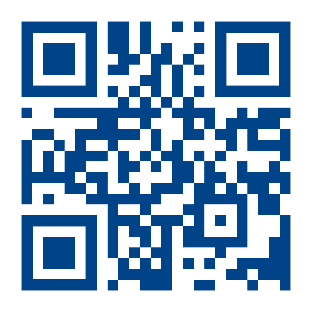 www.by-cz.euHerausgeberVerwaltungsbehörde des Programms 
INTERREG Bayern – Tschechien 2021–2027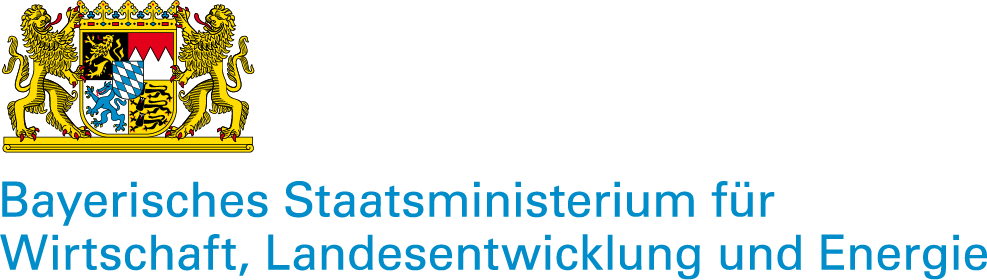 Prinzregentenstr. 28 – 80538 München
Postanschrift: 80525 München
Tel. 089 2162-0 – Fax 089 2162-2760
poststelle@stmwi.bayern.de – www.stmwi.bayern.deNárodní orgán Programu 
INTERREG Bavorsko – Česko 2021–2027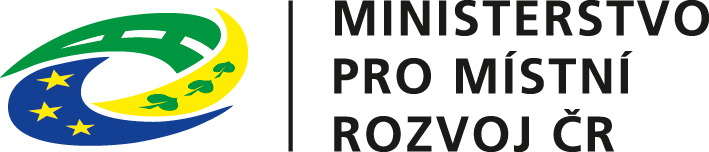 Staroměstské náměstí 6 – 110 15 Praha 1
Tel +420 224 861 111 – Fax +420 224 861 333 
posta@mmr.cz – www.mmr.cz